ЗАПИТ НА ПРОВЕДЕННЯ СЛУХАННЯ ЩОДО СПЕЦІАЛЬНОГО НАВЧАННЯ З ДОТРИМАННЯМ НАЛЕЖНОЇ ПРАВОВОЇ ПРОЦЕДУРИЦя форма використовується для подання запиту на проведення слухання з дотриманням належної правової процедури відповідно до Закону про освіту для осіб з обмеженими можливостями (Individuals with Disabilities Education Act, IDEA) 2004 року.Слухання з дотриманням належної правової процедури є офіційним судовим розглядом, який проводить адміністративний суддя (administrative law judge, ALJ).  Батьки, повнолітні учні та шкільні округи можуть подати письмовий запит на проведення слухання стосовно визначення, оцінки, зарахування в навчальні програми або надання учневі відповідної безкоштовної державної освіти (free appropriate public education, FAPE). Додаткову інформацію про слухання з дотриманням належної правової процедури можна знайти на сайті Управління інспектора державних навчальних закладів (Office of Superintendent of Public Instruction, OSPI) у розділі Процедурні засоби захисту (Procedural Safeguards) і в розділах від 392-172A-05080 до 392-172A-05125 Адміністративного кодексу штату Washington (Washington Administrative Code, WAC)..Цю форму можна використовувати як зразок. Ця форма не є обов’язковою для використання. Але відсутність пунктів, передбачених IDEA, або ненадання іншій стороні або її представнику запиту на проведення слухання з дотриманням належної правової процедури може призвести до затримки слухання.Запит на проведення слухання з дотриманням належної правової процедури необхідно подавати безпосередньо іншій стороні. Крім того, копія запиту надається в Управління з адміністративних слухань (Office of Administrative Hearings, OAH) за вказаною нижче поштовою адресою або номером факсу. Збережіть копію свого запиту та документ, що підтверджує його надсилання іншій стороні. Супровідні документи не подаються разом із запитом на проведення слухання з дотриманням належної правової процедури.(Вставити ім’я, прізвище та адресу сторони (одного з батьків або округу), якій надсилається це повідомлення. Якщо повідомлення надсилається шкільному округу, укажіть у ньому ім’я та прізвище інспектора шкільного округу та адресу адміністрації інспектора округу.)І ОДЕРЖУВАЧ КОПІЇ:Office of Administrative HearingsPO Box 42489
Olympia, WA 98504-2489Факс: 206-587-5135Наразі електронне подання заявок не доступне згідно з розділом 392-172A-05085 WAC. Проте OAH тимчасово приймає заявки на проведення слухань електронною поштою: oah.ospi@oah.wa.govВІДОМОСТІ ПРО УЧНЯOSPI прагне дотримуватися принципів інклюзивності та усувати нерівність можливостей. У разі добровільного надання інформації про наявність у дитини обмежених можливостей, її расову приналежність і стать конфіденційна інформація використовується лише для виявлення загальних тенденцій у нашому штаті, а також для покращення рекомендацій OSPI і процесів вирішення суперечок. Якщо скарга стосується кількох учнів, просимо використовувати додаткові сторінки.(Поля III та IV можна розширити. У разі потреби використовуйте додаткові сторінки.)ПІДТВЕРДЖЕННЯ НАДСИЛАННЯСпосіб надсилання:	 Звичайне поштове відправлення з оплаченими поштовими витратами	 Рекомендоване поштове відправлення		 Факс		 Кур’єрська доставка особисто в руки Інше (укажіть): ОДЕРЖУВАЧ:ОДЕРЖУВАЧ:ОДЕРЖУВАЧ:ОДЕРЖУВАЧ: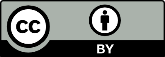 Запит на проведення слухання щодо спеціального навчання з дотриманням належної правової процедури Управлінням інспектора державних навчальних закладів ліцензовано в межах ліцензії Creative Commons.Ім’я та прізвище учня:Ім’я та прізвище одного з батьків:Дата народження:Адреса одного з батьків, якщо вона відрізняється від адреси учня:Прояв інвалідності учня:Місто / штат / поштовий індекс:Клас, расова та етнічна приналежність, стать (необов’язково):Номер телефону одного з батьків або опікуна:Адреса:Електронна пошта одного з батьків:Місто / штат / поштовий індекс:Основна мова:Назва шкільного округу:Расова та етнічна приналежність, стать (необов’язково):Назва школи:Ім’я та прізвище особи, що подає запит на проведення слухання, і ким вона є для учня:Адреса школи:Для безпритульної дитини — ім’я, прізвище та адреса контактної особи, якщо вона відрізняється від зазначеної вище:ДИСЦИПЛІНА Так НіЧи пов’язаний цей запит на проведення слухання з дотриманням належної правової процедури з порушенням дисципліни під час спеціального навчання? (Слухання щодо порушень дисципліни під час спеціального навчання передбачають відсторонення учня від занять більш ніж на десять навчальних днів протягом навчального року, визначення прояву інвалідності або прийняття інших рішень про зарахування учня внаслідок відсторонення від занять через порушення дисципліни.) Так НіПРОБЛЕМИ ТА ФАКТИ (У чому полягає суть проблеми, пов’язаної з програмою спеціального навчання дитини, і які факти мають відношення до цієї проблеми?)ПРОПОНОВАНЕ РІШЕННЯ (Опишіть, що, на вашу думку, допоможе вирішити проблеми, спираючись на наявні відомості)Я підтверджую, що я надіслав(-ла) цей запит на проведення слухання з дотриманням належної правової процедури (ім’я, прізвище та адреса):ДатаX__     ________________________________________________________     ____________________________Підписи осіб, які подають запит на проведення слухання з дотриманням належної правової процедуриДата